DenmarkDenmarkDenmarkDenmarkDecember 2027December 2027December 2027December 2027SundayMondayTuesdayWednesdayThursdayFridaySaturday12345678910111213141516171819202122232425Christmas EveChristmas Day262728293031Boxing DayNOTES: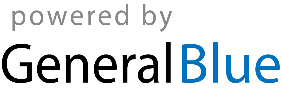 